Medical FinanceLessons for the Week  2/11 – 2/15   Blks 2 & 4—Week #4Mon. 2/11:	 Meditation—5 minutesTogether we will get the numbers you need to complete your Stock Market Game Project this week (*rank/equity, Friday close price for each stock you own)—class or not, Rank & Equity can only be gotten on a Monday—plan accordingly for next Monday when you are off from school! Finish setting up the slides you need for the SMG Project; you will need to input data every Monday/Friday beginning todayHomework:  	1.) Weekly Finance Article printed/typed summary, share DUE: Fri. 2/15Tues. 2/12:	 Meditation—5 minutesDiscuss P/E Ratio & Beta Number, short NOTES, check some outActivity #4:  Industry/Sector Research—DUE e-mailed today by midnight  Be ready to share out how you’ve been doing in the Stock Market Game (SMG) so far, what’s going well, what do you wish you did differently?Homework:  	1.) Activity #4 DUE: e-mailed by midnight tonight2.) Weekly Finance Article printed/typed summary, share DUE: Fri. 2/15Wed. 2/13:	Meditation—5 minutes Each students will share out their progress on the SMG—classwork grade *NO homework passes can be used for this! Any time remaining you may work on your SMG Project or a finance articleHomework:  	1.) Weekly Finance Article printed/typed summary, share DUE: Fri. 2/15Thurs. 2/14:	 Meditation—5 minutes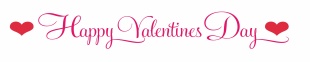 Activity #6: Analyzing Stocks DUE e-mailed today! Homework:  	1.) Weekly Finance Article printed/typed summary, share DUE: Fri. 2/15Fri. 2/15:	*Mrs. Nguyen not here—SUB *5 Share Finance Articles, already e-mailed BEFORE classMy Stock Market Portfolio as of 2-15-18—footer, color/design, will be displayed in the hallway, follow example handout format, e-mail before Wed. 2/20, to be hung in the hallway (200 pts) Homework:  	1.) My Stock Portfolio e-mailed BEFORE class Wed. 2/20President’s Day Weekend (see you next Wed. 2/20) 